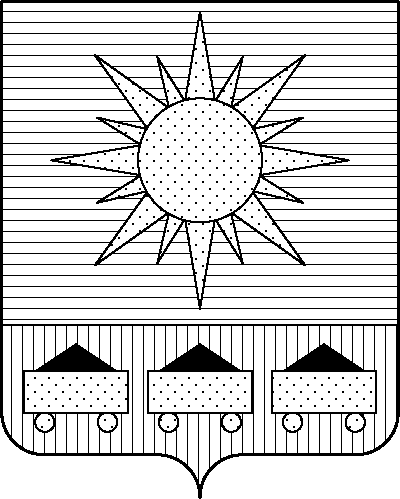 АДМИНИСТРАЦИЯАРТЕМОВСКОГО ГОРОДСКОГО ОКРУГАРАСПОРЯЖЕНИЕ… … … …                                         г.  А р т е м 				   № ………О внесении изменений в распоряжение администрации Артемовского городского округа от 26.04.2017 № 320-ра «О предоставлении информации для оценки качества управления бюджетным процессом в Артемовском городском округе» (ред. от 24.05.2019 № 392-ра)На основании статьи 34 Бюджетного кодекса Российской Федерации, приказа департамента финансов Приморского края от 16.03.2011 № 8 «О Порядке осуществления мониторинга и оценки качества управления бюджетным процессом в городских округах и муниципальных районах Приморского края» (в ред. от 27.12.2022 № 169) 1. Внести следующие изменения в распоряжение администрации Артемовского городского округа от 26.04.2017 № 320-ра «О предоставлении информации для оценки качества управления бюджетным процессом в Артемовском городском округе» (далее – распоряжение):1.1. Пункт 2 распоряжения изложить в новой редакции:«Ответственным исполнителям ежегодно представлять в финансовое управление администрации Артемовского городского округа информацию по форме, утвержденной настоящим распоряжением, за отчетный год в срок до    1 марта текущего года, за 6 месяцев текущего года в срок до 20 июля по пунктам  4.2, 4.3, 4.4, 4.5)».1.2. Приложение к распоряжению изложить в новой редакции (прилагается).2. Разместить настоящее распоряжение на официальном сайте Артемовского городского округа.3. Контроль за исполнением настоящего возложить на первого заместителя главы администрации Артемовского городского округа Воркову В.А.Глава Артемовского городского округа       	                                      В.В. КвонПриложениеУТВЕРЖДЕНАраспоряжением администрации Артемовского городского округаот                              №ИНФОРМАЦИЯдля оценки качества управления бюджетным процессом в Артемовском городском округеза 20_____год (6 месяцев 20__года)№ п/пНаименование индикатораОтветственный исполнительБаза для предоставления информацииСведения для оценки качества управления бюджетным процессом в Артемовском городском округе1.Индикаторы, характеризующие качество бюджетного планированияИндикаторы, характеризующие качество бюджетного планированияИндикаторы, характеризующие качество бюджетного планированияИндикаторы, характеризующие качество бюджетного планирования1.1Удельный вес расходов бюджета Артемовского городского округа, формируемых в рамках муниципальных программ, в общем объеме расходов бюджета в отчетном финансовом годуФинансовое управление администрации Артемовского городского округаРешение Думы Артемовского городского округа о бюджете за отчетный финансовый год (в последней редакции), годовой отчет об исполнении бюджета муниципального образования, справочная таблица к отчету об исполнении бюджета1.2Исполнение бюджета Артемовского городского округа по доходам без учета безвозмездных поступлений к первоначально утвержденному муниципальным правовым актом о бюджете объему налоговых и неналоговых доходовФинансовое управление администрации Артемовского городского округаРешение Думы Артемовского городского округа о бюджете за отчетный финансовый год (в первой редакции), годовой отчет об исполнении бюджета Артемовского городского округа1.3Количество выданных патентов на право применения патентной системы налогообложения на 1 тыс. человек населения в отчетном финансовом годуФинансовое управление администрации Артемовского городского округаОтчет ФНС России форма 1 - Патент1.4Динамика объема неиспользованных остатков средств субсидий на выполнение муниципального задания, субсидий на иные цели, субсидий на цели осуществления капитальных вложений на счетах муниципальных бюджетных и автономных учрежденийГлавные  распорядители бюджетных средствГодовая сводная бухгалтерская отчетность бюджетных и автономных учреждений (ф. 0503779)2.Индикаторы, характеризующие качество исполнения бюджетаИндикаторы, характеризующие качество исполнения бюджетаИндикаторы, характеризующие качество исполнения бюджетаИндикаторы, характеризующие качество исполнения бюджета2.1Отношение объема просроченной кредиторской задолженности Артемовского городского округа к объему расходов бюджета Артемовского городского округаФинансовое управление администрации Артемовского городского округаГодовой отчет об исполнении бюджета Артемовского городского округа2.2Объем просроченной кредиторской задолженности по заработной плате и начислениям на выплаты по оплате труда муниципальных казенных учреждений и органов местного самоуправленияФинансовое управление администрации Артемовского городского округаГодовой отчет об исполнении бюджета Артемовского городского округа2.3Изменение численности муниципальных служащихФинансовое управление администрации Артемовского городского округа,Дума Артемовского городского округа,Контрольно-счетная палата Артемовского городского округа,Администрация Артемовского городского округаФорма "Apparat_01" за год;информация   по увеличению (уменьшению)  штатной численности на отчетную дату текущего года к штатной численности за соответствующий период прошлого года2.4Отклонение объема расходов бюджета Артемовского городского округа в IV квартале от среднего объема расходов за I - III кварталы (без учета субсидий, субвенций и иных межбюджетных трансфертов, имеющих целевое назначение, поступивших из бюджетов других уровней) Главные  распорядители бюджетных средствОтчеты об исполнении бюджета ГРБС за I-III кварталы  отчетного года и годовой отчет об исполнении бюджета ГРБС за отчетный год3.Индикаторы, характеризующие качество управления муниципальным долгомИндикаторы, характеризующие качество управления муниципальным долгомИндикаторы, характеризующие качество управления муниципальным долгомИндикаторы, характеризующие качество управления муниципальным долгом3.1Коэффициент увеличения долговой нагрузки бюджета Артемовского городского округаФинансовое управление администрации Артемовского городского округаГодовой отчет об исполнении бюджета Артемовского городского округа3.2Просроченная задолженность по долговым обязательствам Артемовского городского округаФинансовое управление администрации Артемовского городского округаИнформация о долговых обязательствах Артемовского городского округа, отраженная в муниципальной долговой книге3.3Соотношение объема выплат по муниципальным гарантиям к общему объему предоставленных муниципальным образованием муниципальных гарантийФинансовое управление администрации Артемовского городского округаИнформация о долговых обязательствах Артемовского городского округа, отраженная в муниципальной долговой книге3.4Уровень долговой нагрузки на бюджет Артемовского городского округаФинансовое управление администрации Артемовского городского округаГодовой отчет об исполнении бюджета Артемовского городского округа3.5Отношение объема долговых обязательств муниципальных унитарных предприятий Артемовского городского округа к объему доходов бюджета Артемовского городского округа (за исключением субвенций из бюджетов других уровней)Финансовое управление администрации Артемовского городского округаГодовой отчет об исполнении бюджета Артемовского городского округа4.Индикаторы, характеризующие качество управления муниципальной собственностью и оказания муниципальных услугИндикаторы, характеризующие качество управления муниципальной собственностью и оказания муниципальных услугИндикаторы, характеризующие качество управления муниципальной собственностью и оказания муниципальных услугИндикаторы, характеризующие качество управления муниципальной собственностью и оказания муниципальных услуг4.1Удельный вес муниципальных учреждений, выполнивших муниципальное задание на 100%, в общем количестве муниципальных учреждений, которым установлены муниципальные заданияГлавные  распорядители бюджетных средствИнформация, предоставляемая главными распорядителями бюджетных средств и органами, осуществляющими полномочия учредителя Артемовского городского округа за отчетный год 4.2Сохранение соотношения оплаты труда работников учреждений культуры к среднемесячному доходу от трудовой деятельности в Приморском крае за отчетный финансовый год в соответствии с указом Президента Российской Федерации от 7 мая 2012 года N 597Главные  распорядители бюджетных средствИнформация, предоставляемая  главными распорядителями бюджетных средств за отчетный год и за 6 месяцев  текущего года по соблюдению  соотношения  средней заработной платы работников учреждений культуры к  среднемесячному доходу от трудовой деятельности в Приморском крае, установленное планом мероприятий («дорожной картой») на отчетный финансовый год4.3Сохранение соотношения оплаты труда педагогических работников учреждений дополнительного образования детей к среднемесячному доходу от трудовой деятельности в Приморском крае за отчетный финансовый год в соответствии с указом Президента Российской Федерации от 1 июня 2012 года N 761Главные  распорядители бюджетных средствИнформация, предоставляемая главными распорядителями бюджетных средств за отчетный год и за 6 месяцев текущего года по соблюдению  соотношения средней заработной платы педагогических работников учреждений дополнительного образования детей к  средней заработной плате учителей в Приморском крае, установленное  планом мероприятий («дорожной картой») на отчетный финансовый год4.4Удельный вес муниципальных учреждений, для которых установлены количественно измеримые финансовые санкции (штрафы, изъятия) за нарушение условий выполнения муниципальных заданий в общем количестве муниципальных учреждений, которым установлены муниципальные заданияГлавные  распорядители бюджетных средствИнформация, предоставляемая  главными распорядителями бюджетных средств за отчетный год и за 6 месяцев текущего года4.5.Сохранение соотношения оплаты труда педагогических работников дошкольных образовательных учреждений к среднемесячному доходу от трудовой деятельности в Приморском крае за отчетный финансовый год в соответствии с указом Президента Российской Федерации от 7 мая 2012 года N 597Главные  распорядители бюджетных средствИнформация, предоставляемая  главными распорядителями бюджетных средств за отчетный год и за 6 месяцев  текущего года по соблюдению  соотношения   средней заработной платы педагогических работников образовательных учреждений общего образования к  среднемесячному доходу от трудовой деятельности в Приморском крае, установленное планом мероприятий («дорожной картой») на отчетный финансовый год4.6.Эффективность использования муниципальными унитарными предприятиями средств бюджета Артемовского городского округаФинансовое управление администрации Артемовского городского округаИнформация об объеме субсидий, перечисленных из бюджета Артемовского городского округа  муниципальным унитарным предприятиям и объеме доходов бюджета округа от перечисления части прибыли муниципальных унитарных предприятий, годовой отчет об исполнении бюджета округа4.7Отношение объема просроченной кредиторской задолженности муниципальных бюджетных и автономных учреждений Артемовского городского округа к общему объему расходов учреждений на выполнение муниципального заданияГлавные  распорядители бюджетных средствИнформация, предоставляемая главными распорядителями бюджетных средств; годовой отчет об исполнении бюджета Артемовского городского округа4.8Объем просроченной кредиторской задолженности по заработной плате и начислениям на выплаты по оплате труда муниципальных бюджетных и автономных учреждений Артемовского городского округа на выполнение муниципального заданияГлавные  распорядители бюджетных средств, имеющие подведомственную сетьИнформация, предоставляемая главными распорядителями бюджетных средств; годовой отчет об исполнении бюджета Артемовского городского округа5.Индикаторы, характеризующие степень прозрачности бюджетного процессаИндикаторы, характеризующие степень прозрачности бюджетного процессаИндикаторы, характеризующие степень прозрачности бюджетного процессаИндикаторы, характеризующие степень прозрачности бюджетного процесса5.1Степень достижения Артемовским городским округом максимально возможного количества баллов в ходе проведения мониторинга и составления рейтинга муниципальных образований Приморского края по уровню открытости бюджетных данных за отчетный финансовый годФинансовое управление администрации Артемовского городского округаРезультаты комплексной оценки открытости бюджетных данных муниципальных образований Приморского края, проведенной в соответствии с Приказом Минфина Приморского края № 65 от 14.05.2020 «О порядке проведения мониторинга и составления рейтинга муниципальных образований Приморского края по уровню открытости бюджетных данных»5.2Своевременность представления бюджетной отчетности в министерство финансов Приморского краяФинансовое управление администрации Артемовского городского округаДата представления бюджетной отчетности в департамент финансов Приморского края5.3Качество бюджетной отчетности, представленной в министерство финансов Приморского краяФинансовое  управление администрации Артемовского городского округаНаличие письменных обращений о необходимости внесения корректировок (исправлений) в представленную бюджетную отчетность5.4Размещение на официальном сайте органов местного самоуправления результатов изучения мнения населения о качестве оказания муниципальных услуг в соответствии с установленным в муниципальном образовании порядкомУправление делами и организационной работы администрации Артемовского городского округаРеквизиты муниципального правового акта и электронный адрес размещения на официальном сайте Артемовского городского округа, информация, представляемая администрацией Артемовского городского округа5.5Размещение на официальном сайте органов местного самоуправления результатов проведенных органом внутреннего муниципального финансового контроля контрольных мероприятийФинансовое управление администрации Артемовского городского округаИнформация о  размещении на официальном сайте Артемовского городского округа результатов проведенных органом внутреннего муниципального контроля  контрольных мероприятий за год 6.Индикаторы соблюдения бюджетного законодательства при осуществлении бюджетного процессаИндикаторы соблюдения бюджетного законодательства при осуществлении бюджетного процессаИндикаторы соблюдения бюджетного законодательства при осуществлении бюджетного процессаИндикаторы соблюдения бюджетного законодательства при осуществлении бюджетного процесса6.1Отношение объема заимствований Артемовского городского округа в отчетном финансовом году к сумме, направляемой в отчетном финансовом году на финансирование дефицита бюджета и (или) погашение долговых обязательств бюджета Артемовского городского округаФинансовое управление администрации Артемовского городского округаРешение Думы Артемовского городского округа о бюджете за отчетный финансовый год; годовой отчет об исполнении бюджета Артемовского городского округа6.2Отношение объема муниципального долга Артемовского городского округа к общему годовому объему доходов бюджета Артемовского городского округа без учета объема безвозмездных поступлений в отчетном финансовом году и (или) поступлений налоговых доходов по дополнительным нормативам отчисленийФинансовое управление администрации Артемовского городского округаРешение Думы Артемовского городского округа о бюджете  за отчетный финансовый  год; годовой отчет об исполнении бюджета Артемовского городского округа6.3Отношение объема расходов на обслуживание муниципального долга Артемовского городского округа к объему расходов бюджета Артемовского городского округа, за исключением объема расходов, которые осуществляются за счет субвенций, предоставляемых из бюджетов бюджетной системы Российской ФедерацииФинансовое управление администрации Артемовского городского округаРешение Думы Артемовского городского округа о бюджете  за отчетный финансовый  год; годовой отчет об исполнении бюджета Артемовского городского округа6.4Отношение дефицита бюджета Артемовского городского округа к общему годовому объему доходов бюджета Артемовского городского округа без учета объема безвозмездных поступлений в отчетном финансовом году и (или) поступлений налоговых доходов по дополнительным нормативам отчисленийФинансовое управление администрации Артемовского городского округаРешение Думы Артемовского городского округа о бюджете  за отчетный финансовый  год; годовой отчет об исполнении бюджета Артемовского городского округа6.5Отношение доли расходов на содержание органов местного самоуправления к установленному нормативу формирования данных расходов в отчетном финансовом году Финансовое управление администрации Артемовского городского округаРешение Думы Артемовского городского округа о бюджете  за отчетный финансовый год; годовой отчет об исполнении бюджета Артемовского городского округа, установленный Администрацией Приморского края норматив формирования расходов на содержание органов местного самоуправления Артемовского городского округа6.6Выполнение условий, установленных подпунктами "д", "е" пункта 2.1.1; подпунктом "ж" пункта 2.1.2 и подпунктами "б" и "в" пункта 2.1.3 подписанного Артемовским городским округом с министерством финансов Приморского края соглашения о мерах по социально-экономическому развитию и оздоровлению муниципальных финансов Артемовского городского округа Приморского краяФинансовое управление администрации Артемовского городского округаОтчет об исполнении Артемовским городским округом обязательств, предусмотренных соглашением о мерах по социально-экономическому развитию и оздоровлению муниципальных финансов Артемовского городского округа Приморского края; информация, находящаяся в распоряжении Министерства финансов Приморского края7.Прочие индикаторы, характеризующие качество управления бюджетным процессомПрочие индикаторы, характеризующие качество управления бюджетным процессомПрочие индикаторы, характеризующие качество управления бюджетным процессомПрочие индикаторы, характеризующие качество управления бюджетным процессом7.1Наличие результатов ежегодной оценки эффективности налоговых льгот и ставок налогов, установленных представительным органом Артемовского городского округа Приморского края в соответствии с порядком, утвержденным муниципальным правовым актомФинансовое управление администрации Артемовского городского округаИнформация о наличии муниципального правового акта (с указанием его реквизитов) по оценке эффективности налоговых льгот; информация о результатах оценки эффективности предоставленных налоговых льгот за отчетный год 7.2Применение к муниципальному образованию за отчетный период бюджетных мер принужденияФинансовое управление администрации Артемовского городского округаИнформация  о применении  к Артемовскому городскому округу бюджетных мер принуждения за отчетный год 7.3Качество предоставляемой информации по мониторингу местных бюджетов в соответствии с порядком, утвержденным Министерством финансов Российской ФедерацииФинансовое управление администрации Артемовского городского округаИнформация о количестве замечаний по предоставленным формам за отчетный год